Kustar.pl – innowacyjna platforma dla trenerów biznesu i firm szkoleniowychInnowacyjny i nowoczesny system do zarządzania i planowania ścieżki zawodowej już istnieje. Kustar.pl to powstała w ramach środków unijnych platforma pozwalająca na zarządzanie i planowanie kariery zawodowej. Zachęcamy do zapoznania się z e-usługą.Jesteś niezależnym trenerem lub pracujesz w firmie szkoleniowej? Firmy i osoby świadczące usługi szkoleniowe mogą publikować na portalu oferty swoich szkoleń, a także znajdą tu wiele informacji przydatnych w tworzeniu atrakcyjnych programów szkoleniowych.Jeśli szukasz informacji o aktualnych potrzebach szkoleniowych w obszarach, w których specjalizuje się Twoja firma, dodatkowych możliwości dotarcia ze swoimi szkoleniami do osób, które chcą się szkolić i mają jasno określone potrzeby rozwojowe, osób gotowych wziąć udział w Twoich szkoleniach. Ten portal jest dla Ciebie.Dzięki narzędziom udostępnionym na portalu dowiesz się jakie szkolenia są najbardziej popularne i potrzebne. Otrzymasz rekomendacje dotyczące budowy programów szkoleniowych, oparte na analizie potrzeb użytkowników portalu. Dotrzesz ze swoimi szkoleniami do osób, które najbardziej ich potrzebują. Pozyskasz kandydatów na swoje szkolenia.Projekt jest współfinansowany ze środków Unii Europejskiej w ramach Europejskiego Funduszu Rozwoju Regionalnego.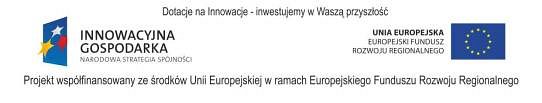 